Catechesis of the Good Shepherd Program - Age 3 to 6 (2020-21)Program Fee - $70 per student in parish rate, $100 per student out of parish rate.   Payment due in fall. 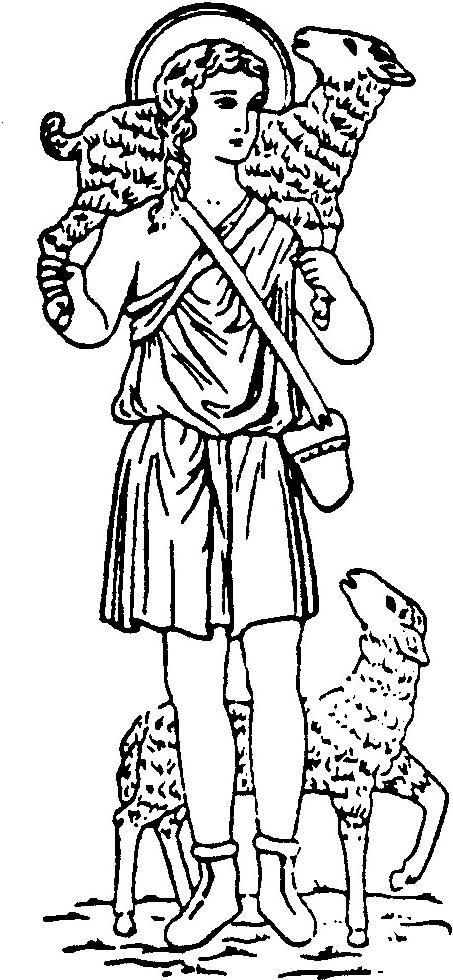 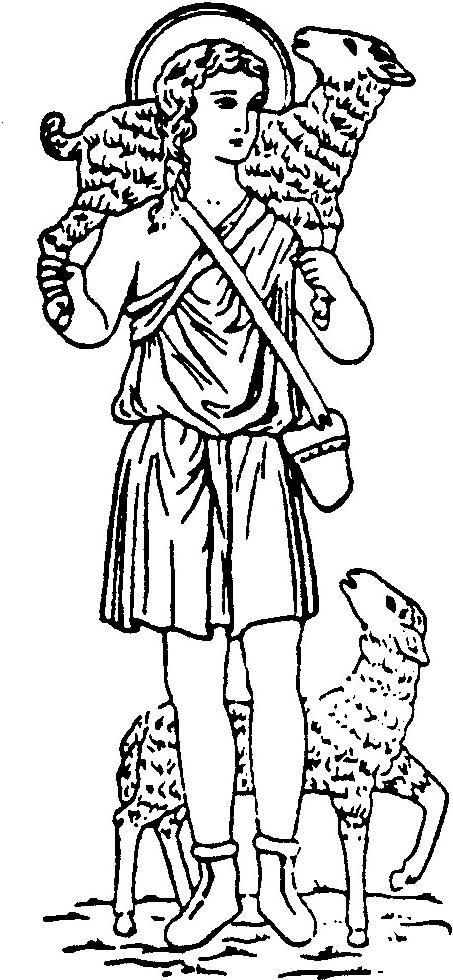 DateRegistered in Parish?Registered in Parish?Registered in Parish?Registered in Parish?Registered in Parish?Registered in Parish?Yes:Yes:Yes:No:No:No:No:What Mass do you regularly attend?What Mass do you regularly attend?What Mass do you regularly attend?What Mass do you regularly attend?What Mass do you regularly attend?What Mass do you regularly attend?What Mass do you regularly attend?What Mass do you regularly attend?What Mass do you regularly attend?What Mass do you regularly attend?What Mass do you regularly attend?What Mass do you regularly attend?What Mass do you regularly attend?What Mass do you regularly attend?What Mass do you regularly attend?What Mass do you regularly attend?What Mass do you regularly attend?What Mass do you regularly attend?What Mass do you regularly attend?What Mass do you regularly attend?What Mass do you regularly attend?What Mass do you regularly attend?What Mass do you regularly attend?What Mass do you regularly attend?Family NameHome PhoneHome PhoneHome PhoneHome PhoneHome PhoneMother cell #Mother cell #Mother cell #Mother cell #Mother cell #Mother cell #Father cell #Father cell #Father cell #Father cell #Father cell #AddressAddressCityCityCityZipZipZipLocation of home (Skyway, Highlands, Fairwood, etc)Location of home (Skyway, Highlands, Fairwood, etc)Location of home (Skyway, Highlands, Fairwood, etc)Location of home (Skyway, Highlands, Fairwood, etc)Location of home (Skyway, Highlands, Fairwood, etc)Location of home (Skyway, Highlands, Fairwood, etc)Location of home (Skyway, Highlands, Fairwood, etc)Location of home (Skyway, Highlands, Fairwood, etc)Location of home (Skyway, Highlands, Fairwood, etc)Location of home (Skyway, Highlands, Fairwood, etc)Location of home (Skyway, Highlands, Fairwood, etc)Location of home (Skyway, Highlands, Fairwood, etc)Location of home (Skyway, Highlands, Fairwood, etc)Parent’s emailParent’s emailParent’s emailHome Phone Home Phone Home Phone Home Phone Home Phone Home Phone Home Phone Home Phone Father’s NameFather’s NameReligionReligionReligionReligionReligionReligionOccupationOccupationOccupationOccupationOccupationOccupationOccupationOccupationOccupationMarital StatusMarital StatusMarital StatusMarital StatusMarital StatusMarital StatusMother’s NameMother’s NameReligionReligionReligionReligionReligionReligionOccupationOccupationOccupationOccupationOccupationOccupationOccupationOccupationOccupationMarital StatusMarital StatusMarital StatusMarital StatusMarital StatusMarital StatusWhen is the best time to contact you?When is the best time to contact you?When is the best time to contact you?When is the best time to contact you?When is the best time to contact you?Can we contact you at work?Can we contact you at work?Can we contact you at work?Can we contact you at work?Can we contact you at work?Can we contact you at work?Can we contact you at work?Can we contact you at work?Mother: Yes:Mother: Yes:Mother: Yes:Mother: Yes:Mother: Yes:Mother: Yes:Mother: Yes:Mother: Yes:Mother: Yes:No:No:No:No:Father: Yes:Father: Yes:Father: Yes:Father: Yes:Father: Yes:Father: Yes:Father: Yes:Father: Yes:No:No:My child has/has not received the following sacramentsMy child has/has not received the following sacramentsMy child has/has not received the following sacramentsMy child has/has not received the following sacramentsMy child has/has not received the following sacramentsMy child has/has not received the following sacramentsMy child has/has not received the following sacramentsMy child has/has not received the following sacramentsMy child has/has not received the following sacramentsMy child has/has not received the following sacramentsMy child has/has not received the following sacramentsMy child has/has not received the following sacramentsMy child has/has not received the following sacramentsMy child has/has not received the following sacramentsMy child has/has not received the following sacramentsMy child has/has not received the following sacramentsMy child has/has not received the following sacramentsMy child has/has not received the following sacramentsMy child has/has not received the following sacramentsMy child has/has not received the following sacramentsMy child has/has not received the following sacramentsMy child has/has not received the following sacramentsMy child has/has not received the following sacramentsMy child has/has not received the following sacramentsMy child has/has not received the following sacramentsMy child has/has not received the following sacramentsMy child has/has not received the following sacramentsMy child has/has not received the following sacramentsMy child has/has not received the following sacramentsMy child has/has not received the following sacramentsChild’s NameChild’s NameChild’s NameChild’s NameGenderGenderGenderDt of BirthDt of BirthDt of BirthDt of BirthAgeAgeAgeGradeGradeGradeGradeGradeSchoolSchoolSchoolSchoolSchoolSchoolSchoolSchoolSchoolBaptismBaptismBaptismBaptismBaptismBaptismBaptismBaptismBaptismBaptismBaptismBaptismReconciliationReconciliationReconciliationReconciliationReconciliationReconciliationReconciliationReconciliationReconciliationReconciliationEucharistEucharistEucharistEucharistEucharistEucharistEucharistEucharistY:Y:Y:N:N:N:N:Y:Y:N:N:N:Y:Y:Y:N:N:Y:Y:Y:N:N:N:N:Y:Y:N:N:N:Y:Y:Y:N:N:Y:Y:Y:N:N:N:N:Y:Y:N:N:N:Y:Y:Y:N:N:Pertinent medical or allergy information that should be known:Pertinent medical or allergy information that should be known:Pertinent medical or allergy information that should be known:Pertinent medical or allergy information that should be known:Pertinent medical or allergy information that should be known:Pertinent medical or allergy information that should be known:Pertinent medical or allergy information that should be known:Pertinent medical or allergy information that should be known:Emergency contact if parent is unavailable:Emergency contact if parent is unavailable:Emergency contact if parent is unavailable:Emergency contact if parent is unavailable:Emergency contact if parent is unavailable:PhonePhonePhonePhonePhonePhoneRelationshipRelationshipRelationshipRelationshipRelationshipRelationshipRelationshipRelationshipDO NOT WRITE IN THIS BOXDuePaidCk #CashProgram FeeBalance Due          Paid in Full          Paid in Full